КАБИНЕТ № 13 (Психолог)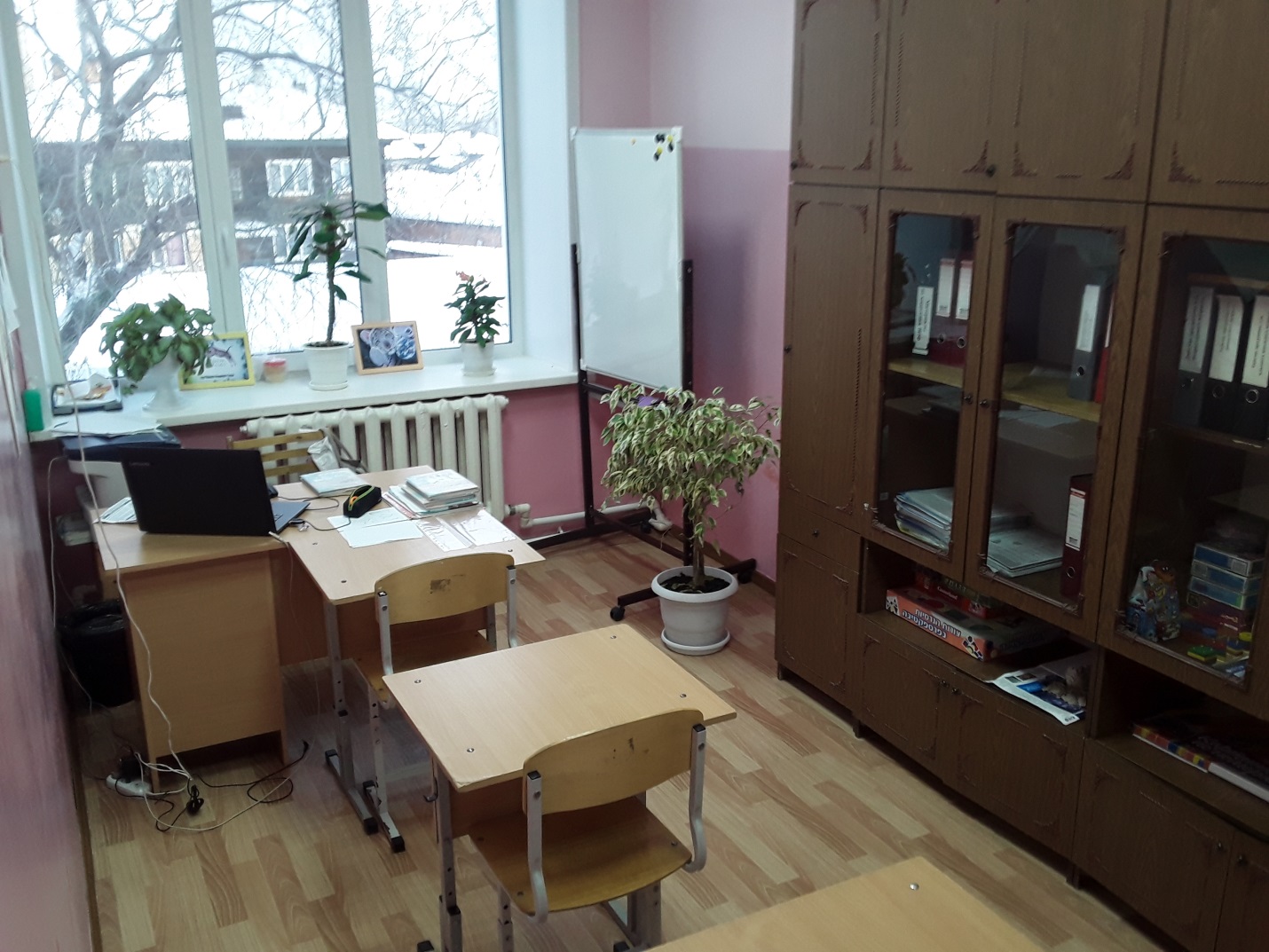 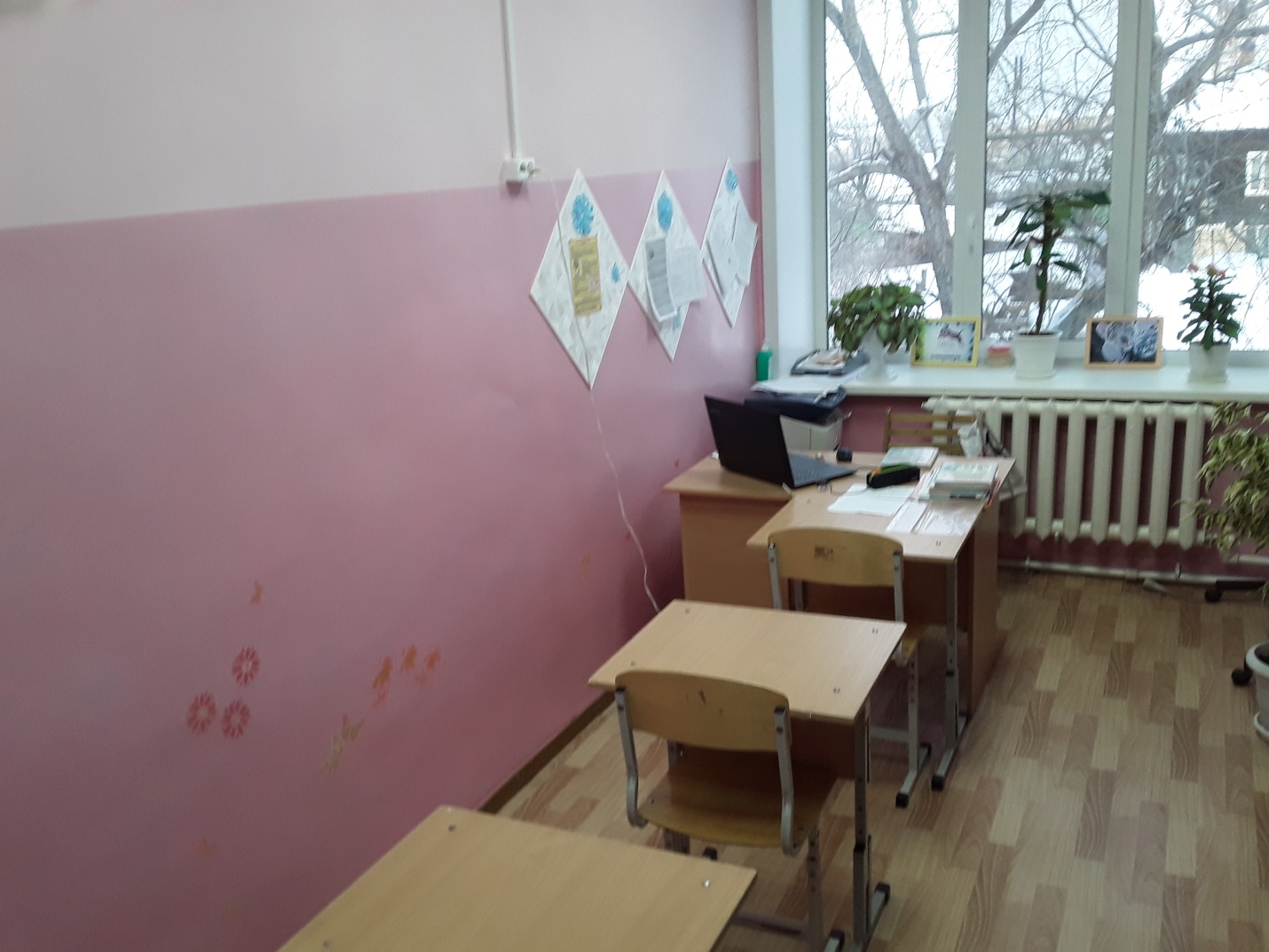 № п/пНаименованиеОбеспеченность1.Вешалка напольная+2.Гарнитур без секционный +3.Доска аудиторная поворотная+4.Зеркало+5.Ноутбук Lenovo+6.Парта регул. 1 местная  + стул+7.Принтер-сканер-копир Canon+8.Светильник светодиодный (потолочный)+9.Стол письменный 1- тумбовый+10.Стол ученический+11.Стул полумягкий+12.Стул ученический регулируемый по высоте № 2-4+13.Тумба +